Конспект занятия №2 Тема «Веселая дорога»Задачи:— развивать мелкую моторику, используя умение расслаблять и напрягать мышцы рук, подвижность суставов, координацию движений;— закреплять умение правильно держать карандаш. Оборудование: листы бумаги с изображением машины, цветные карандаши.Массаж рукДети кладут карандаш на одну ладонь и прикрывают его другой. Катают карандаш между ладонями сначала медленно, потом быстрее: от кончиков пальцев к запястью.Пальчиковая игра «Транспорт»Дети по очереди загибают пальцы, начиная с мизинца.Мы с первым пальцем — малышкомВ трамвайный парк пойдем пешком.С другим поедем на трамвае,Тихонько песни напевая.А с третьим — сядем мы в такси,Попросим в магазин нас отвезти!С четвертым пальчиком в ракетеМы полетим к другой планете.Садись-ка, пятый, в самолет,С тобой отправимся в полет!Е. ПожиленкоДинамическое упражнение «Грузовик»Грузовик песок везет.(Дети идут по кругу, изображая, что крутят руль.)Удивляется народ:(Останавливаются, поворачиваются лицом в круг, разводят руки, делают удивленное лицо.)«Вот так чудо-чудеса,(Два раза наклоняют голову вправо - влево.)В нем песок под небеса!»(Тянутся на носочках, подняв руки вверх.)Н. НищеваУпражнение «Дорога для машины»Показать  детям изображения машин и предложить нарисовать дорогу разными линиями. 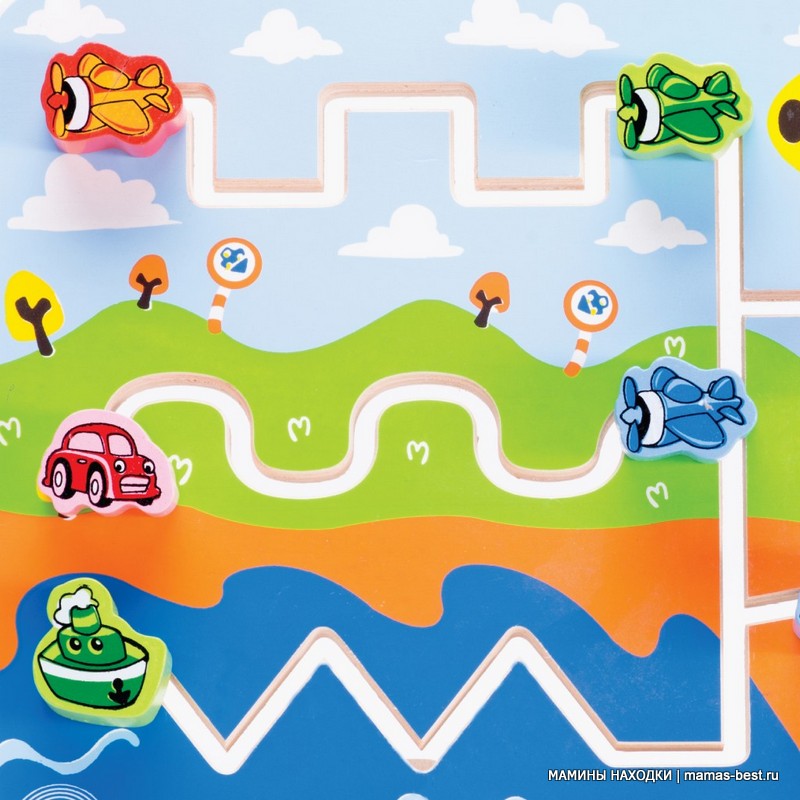 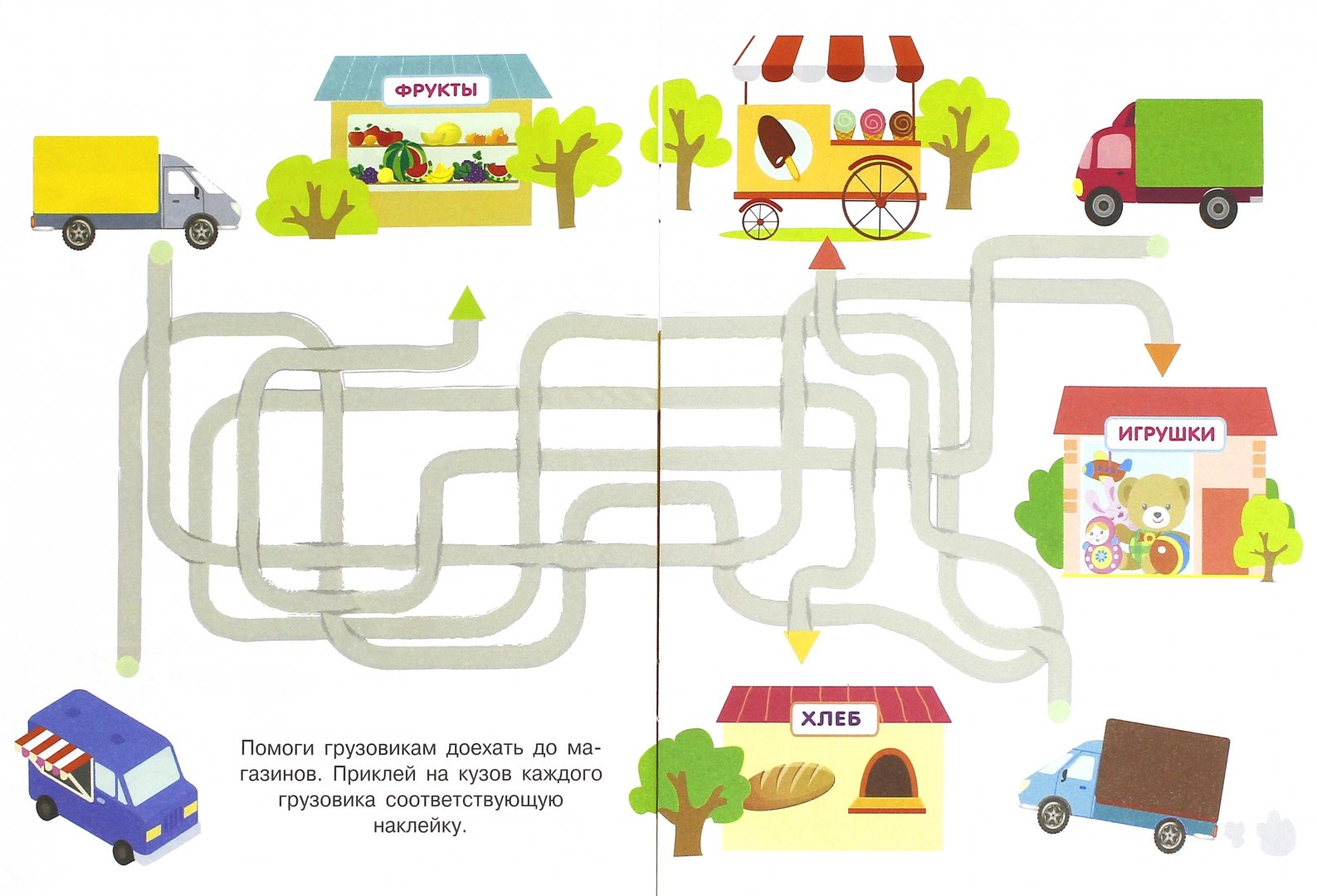 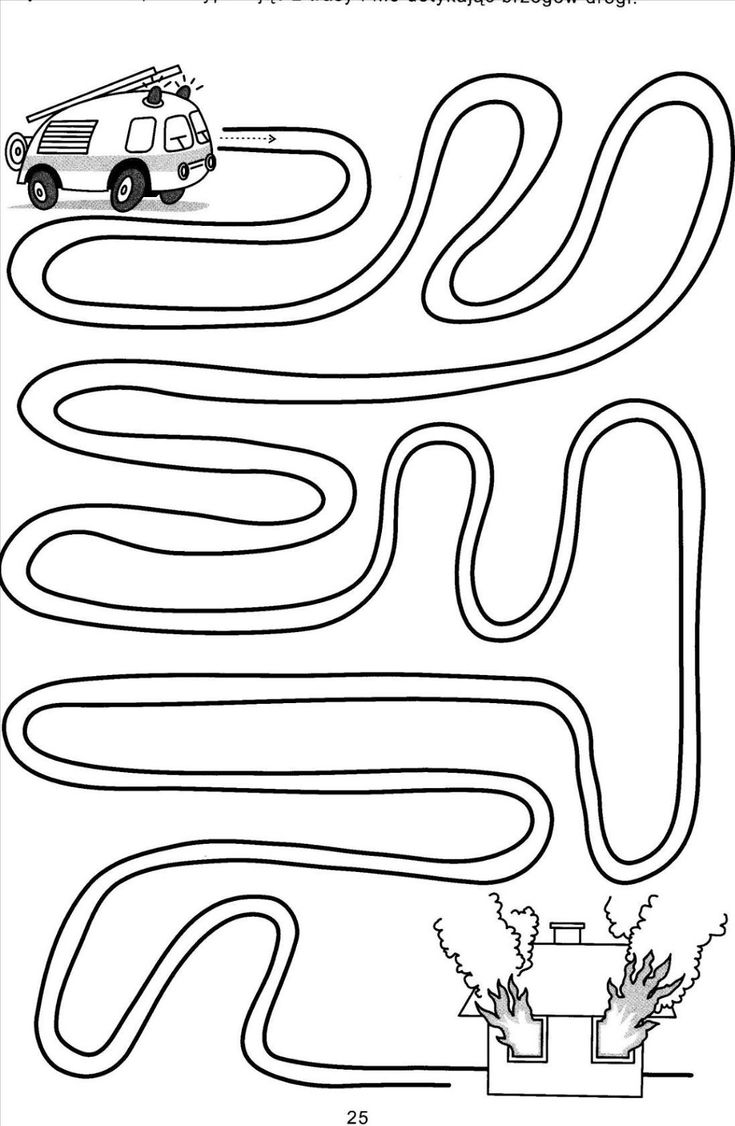 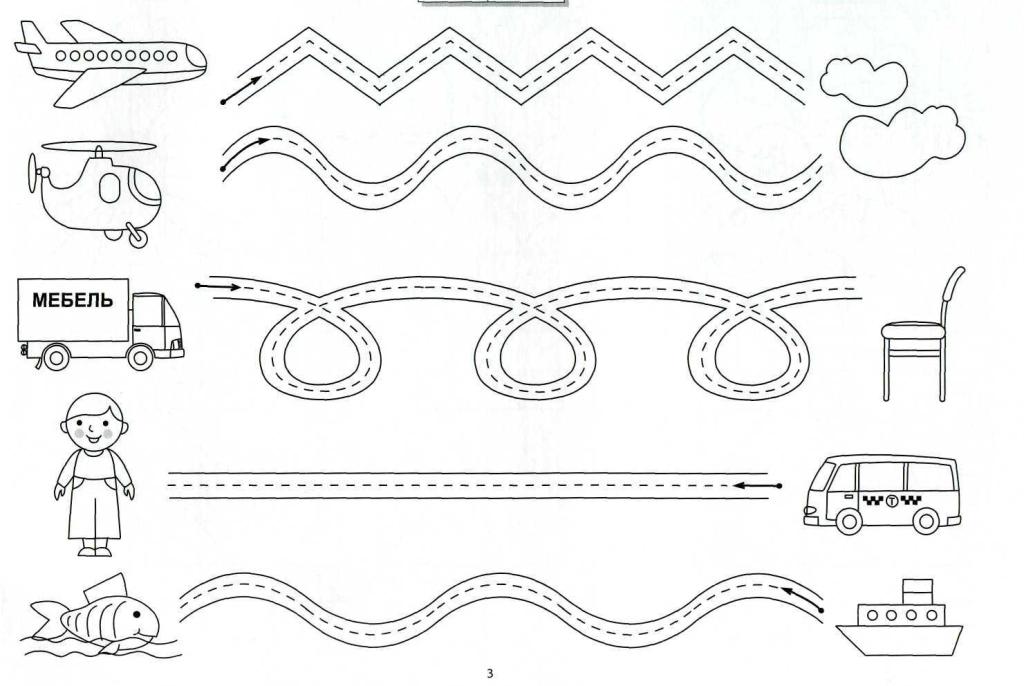 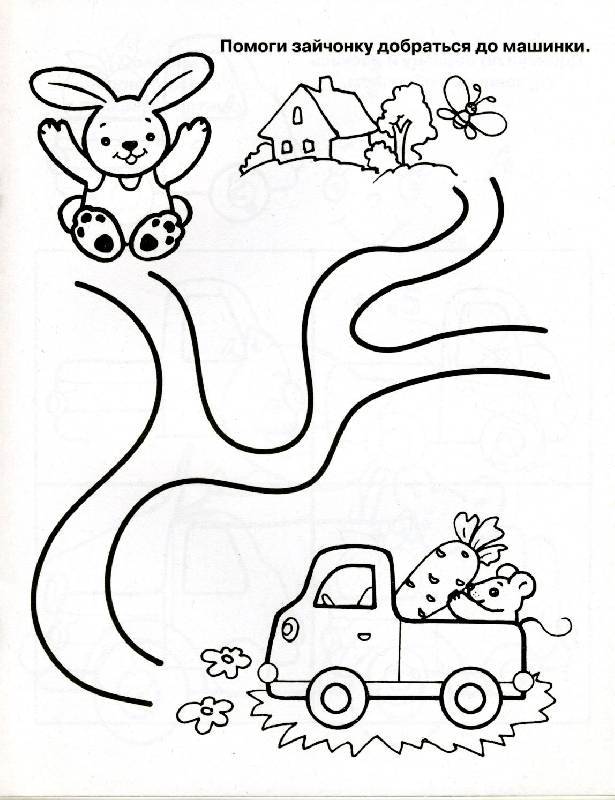 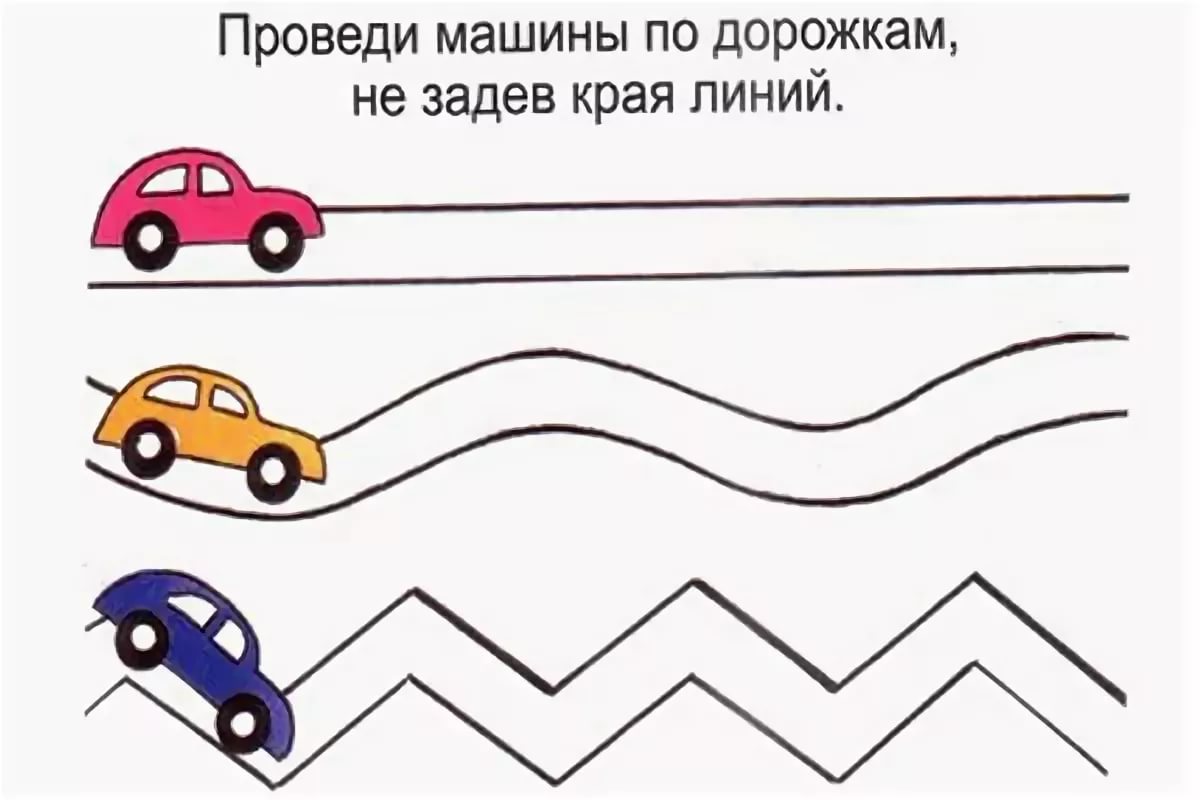 